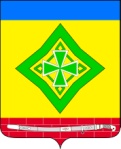 АДМИНИСТРАЦИЯ ЛАДОЖСКОГО СЕЛЬСКОГО ПОСЕЛЕНИЯУСТЬ-ЛАБИНСКОГО РАЙОНАП О С Т А Н О В Л Е Н И Еот  ______г.       			                                                             №  ___станица ЛадожскаяпроектОб утверждении Перечня показателей эффективности деятельности МБУК «Культурно-досуговый центр «Ладожский» Ладожского сельского поселения Усть-Лабинского района, МКУ «СЦ Ладожский» Ладожского сельского поселения Усть-Лабинского района, МКУК «Ладожская сельская библиотека» Ладожского сельского поселения Усть-Лабинского района  и  критериев оценки эффективности и результативности работы руководителей указанных учреждений для установления стимулирующих выплат      В соответствии со статьей 145 Трудового кодекса Российской Федерации,  в целях повышения мотивации качественного труда руководителя МБУК «Культурно-досуговый центр «Ладожский» Ладожского сельского поселения Усть-Лабинского района, МКУ «СЦ Ладожский» Ладожского сельского поселения Усть-Лабинского района, МКУК «Ладожская сельская библиотека» Ладожского сельского поселения Усть-Лабинского района и поощрения за результаты труда, администрация Ладожского сельского поселения Усть-Лабинского района постановляет:       1. Утвердить Перечень показателей эффективности деятельности МБУК «Культурно-досуговый центр «Ладожский» Ладожского сельского поселения Усть-Лабинского района, МКУ «СЦ Ладожский» Ладожского сельского поселения Усть-Лабинского района, МКУК «Ладожская сельская библиотека» Ладожского сельского поселения Усть-Лабинского района  и  критерии оценки эффективности и результативности работы руководителей указанных учреждений для установления стимулирующих выплат, согласно приложения.      2. Главному специалисту общего  отдела администрации Ладожского сельского поселения  Усть-Лабинского района (Тунгатова) обнародовать постановление в установленном порядке и разместить на официальном сайте Ладожского сельского поселения  Усть-Лабинского района в сети «Интернет».       3. Контроль за выполнением настоящего постановления возложить на главу Ладожского сельского поселения Усть-Лабинского района  Т. М. Марчук.      4. Постановление вступает в силу со дня его официального обнародования. Глава Ладожского  сельского поселения Усть-Лабинского района                                                               Т. М. МарчукПЕРЕЧЕНЬ показателей эффективности деятельностиМБУК «Культурно-досуговый центр «Ладожский» Ладожского сельского поселения Усть-Лабинского района, МКУ «СЦ Ладожский» Ладожского сельского поселения Усть-Лабинского района, МКУК «Ладожская сельская библиотека» Ладожского сельского поселения Усть-Лабинского района  и  критерии оценки эффективности и результативности работы руководителей указанных учреждений для установления стимулирующих выплатМаксимальное количество процентов за выполнение показателей эффективности деятельности учреждения составляет 100 %.При установлении итогового балла по всем критериям, соответствующим выполнению всех целевых показателей деятельности, размер премии руководителя МБУК  «Культурно-досуговый центр «Ладожский» Ладожского сельского поселения Усть-Лабинского района, МКУ «СЦ Ладожский» Ладожского сельского поселения Усть-Лабинского района, МКУК «Ладожская сельская библиотека» Ладожского сельского поселения Усть-Лабинского района помесячно подлежит рассмотрению в следующем соотношении:Директор МБУК  «Культурно-досуговый центр «Ладожский» Ладожского сельского поселения Усть-Лабинского района, МКУ «СЦ Ладожский» Ладожского сельского поселения Усть-Лабинского района, МКУК «Ладожская сельская библиотека» Ладожского сельского поселения Усть-Лабинского района - в размере 2 должностных окладов, при наличии экономии фонда заработной платы.Глава Ладожского  сельского поселения Усть-Лабинского района                                                                                                                                          Т. М. МарчукПРИЛОЖЕНИЕУТВЕРЖДЕНпостановлением администрации Ладожского сельского поселенияУсть-Лабинского районаот ____ г.   № ____№ п/пНаименование показателя эффективности деятельности учреждения (руководителя)Критерии оценкиКоличество баллов1234Основная деятельность учрежденияОсновная деятельность учрежденияОсновная деятельность учрежденияОсновная деятельность учреждения1.1Выполнение муниципального заданияВыполнение муниципального задания в полном объемеОбъем выполненного муниципального задания определяется как отношение количества фактически оказанных услуг в учреждении к объему социальных услуг, планируемых к оказанию за отчетный период согласно муниципальному заданию. Пункты муниципального задания, в которых определен объем оказываемых услуг, считаются выполненными, если отношение количества фактически оказанных услуг в учреждении к объему услуг, планируемых к оказанию за отчетный период согласно муниципальному заданию, составляет не менее 85%10 баллов1.2Обеспечение комплексной безопасности учреждения и пребывающих в нем гражданСоблюдение мер противопожарной и антитеррористической безопасности, правил по охране труда, санитарно-гигиенических правил.Наличие и эффективное функционирование пожарной сигнализации и «тревожной кнопки», отсутствие зарегистрированных случаев травматизма граждан и работников учреждения за отчетный период, своевременная подготовка к отопительному сезону и т.п. (отсутствие предписаний, представлений, замечаний со стороны контролирующих и надзорных органов по итогам проведенных проверок либо отсутствие самих проверок)Наличие замечаний, исполненных в соответствии со сроками, указанными в предписаниях, представлениях, предложенияхНаличие неисполненных в срок предписаний, представлений, предложений или исполненных с нарушением указанных сроков10 баллов5 баллов(-2 балла)1.3Удовлетворенность граждан доступностью и качеством предоставления услугПоложительные результаты опроса (в форме анкетирования) граждан о качестве и доступности предоставления услуг в учрежденииПоложительные результаты независимой оценки качества предоставления  услугНаличие письменных жалоб, поступивших от граждан, на качество оказания услуг, признанных обоснованными по результатам проверок вышестоящей организацией и контрольно-надзорных органов2 балла(-2 балла)1.4Обеспечение информационной открытости учрежденияОбеспечение регистрации и размещения информации об учреждении в соответствии с установленными показателями на федеральном портале10 баллов1.5Проведение информационно-разъяснительной работы среди населения, в том числе среди обсуживаемых гражданНаличие в учреждении стендов с информацией о перечне предоставляемых услуг, в том числе на платной основе, о поставщиках услуг, о правах и обязанностях граждан, получающих услуги, о действующем социальном законодательстве и с другой информацией3 балла1.6Популяризация деятельности учрежденияНаличие в учреждении официальных страниц в социальных сетях5 балловМаксимальная совокупная значимость всех критериев по первому разделу-49 балловМаксимальная совокупная значимость всех критериев по первому разделу-49 балловМаксимальная совокупная значимость всех критериев по первому разделу-49 балловМаксимальная совокупная значимость всех критериев по первому разделу-49 балловФинансово-экономическая деятельность и исполнительская дисциплина учреждения (руководителя)Финансово-экономическая деятельность и исполнительская дисциплина учреждения (руководителя)Финансово-экономическая деятельность и исполнительская дисциплина учреждения (руководителя)Финансово-экономическая деятельность и исполнительская дисциплина учреждения (руководителя)2.1Своевременность предоставления месячных, квартальных и годовых отчетов, планов финансово-хозяйственной деятельности, статистической отчетности, других сведений и их качествоСоблюдение сроков, установленных порядков и форм представления сведений, отчетов и статистической отчетности.Нарушение сроков, установленных порядков и форм представления сведений, отчётов и статистической отчетности10 баллов(-2 балла)2.2Целевое и эффективное использование бюджетных и внебюджетных средств, в том числе в рамках муниципального задания, эффективности расходования средствОтсутствие просроченной дебиторской и кредиторской задолженности и нарушений финансово-хозяйственной деятельности, приведших к нецелевому и неэффективному расходованию бюджетных средств в течение учетного периода.Наличие просроченной дебиторской и кредиторской задолженности в течение учетного периодаНаличие нарушений финансово-хозяйственной деятельности, приведших к нецелевому и неэффективному расходованию бюджетных средств, установленных в ходе проверокНаличие нормативного-правового акта, регулирующего расходование средств, полученных от граждан за оказанные платные услуги, целевое использование указанных средств10 баллов(-2 балла)(-2 балла)6 балловМаксимальная совокупная значимость всех критериев по второму разделу-26 балловМаксимальная совокупная значимость всех критериев по второму разделу-26 балловМаксимальная совокупная значимость всех критериев по второму разделу-26 балловМаксимальная совокупная значимость всех критериев по второму разделу-26 балловДеятельность учреждения (руководителя), направленная на работу с кадрамиДеятельность учреждения (руководителя), направленная на работу с кадрамиДеятельность учреждения (руководителя), направленная на работу с кадрамиДеятельность учреждения (руководителя), направленная на работу с кадрами3.1Укомплектованность учреждения работниками, непосредственно оказывающими услугиДоля укомплектованности, составляющая 100 %5 баллов3.2Соблюдение сроков повышения квалификации работников учреждения, непосредственно оказывающих услугиСоблюдение установленных сроков повышения квалификации работников5 баллов3.3Соблюдение трудовой дисциплины и надлежащее исполнение трудовых обязанностейСвоевременное и качественное выполнение плановых заданий за определённый период времени по оказанию услуг в сфере социального обслуживания в рамках реализации муниципального задания учреждению, а также иных поручений в соответствии с должностными обязанностями и отсутствии официально зафиксированных замечаний, нарушений сроков и т.п.10 баллов3.4Заполнение квотированных рабочих мест для инвалидов100 % заполнение квотированных рабочих мест5 балловМаксимальная совокупная значимость всех критериев по третьему разделу-25 балловМаксимальная совокупная значимость всех критериев по третьему разделу-25 балловМаксимальная совокупная значимость всех критериев по третьему разделу-25 балловМаксимальная совокупная значимость всех критериев по третьему разделу-25 балловМаксимальная совокупная значимость всех критериев по трем разделам-100 балловМаксимальная совокупная значимость всех критериев по трем разделам-100 балловМаксимальная совокупная значимость всех критериев по трем разделам-100 балловМаксимальная совокупная значимость всех критериев по трем разделам-100 баллов